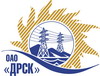 Открытое Акционерное Общество«Дальневосточная распределительная сетевая  компания»Протокол заседания Закупочной комиссии по вскрытию конвертов, поступивших на запрос предложений №461056город БлаговещенскСПОСОБ И ПРЕДМЕТ ЗАКУПКИ: Закрытый запрос цен «Строительство и реконструкция ЛЭП 6/0,4 кВт  для технологического присоединения заявителей до 15 кВт в Алданском районе, в том числе ПИР» закупка 93 лот 1  ПРИСУТСТВОВАЛИ:  Два члена постоянно действующей Закупочной комиссии ОАО «ДРСК» 2 уровня и секретарь комиссии.ОТМЕТИЛИ:В ходе проведения закрытого запроса цен было получено 4 (четыре) предложения, конверты с которыми были размещены в электронном виде на Торговой площадке Системы www.b2b-energo.ru.Вскрытие конвертов было осуществлено в электронном сейфе организатора закрытого запроса цен на Торговой площадке Системы www.b2b-energo.ru автоматически.Дата и время начала процедуры вскрытия конвертов с предложениями участников: 08:25 28.01.2015г.Место проведения процедуры вскрытия конвертов с предложениями участников: Торговая площадка Системы www.b2b-energo.ruВ конвертах обнаружены предложения следующих участников закрытого запроса цен:Ответственный секретарь Закупочной комиссии 2 уровня	О.А.МоторинаТехнический секретарь Закупочной комиссии 2 уровня	И.Н.Ирдуганова№  215/УКС-В              «28» января  2015 г.№Наименование участника и его адресОбщая цена заявки на участие в закрытом запросе цен1ООО "Электросервис" (678900, Республика Саха (Якутия), г. Алдан, ул. Зинштейна, д. 26)Предложение: подано 27.01.2015 в 07:55
Цена: 1 643 728,74 руб. (НДС не облагается)2ИП "Кузовков В.Ю." (678900, Респ. Саха (Якутия), г. Алдан, ул. Кузнецова, д..37, кв. 7)Предложение: подано 26.01.2015 в 09:54
Цена: 1 696 350,99 руб. (НДС не облагается)3ООО ЭК "Меркурий" (678900, Республика Саха (Якутия), г. Алдан, ул. Заортосалинская, д. 3)Предложение: подано 23.01.2015 в 06:13
Цена: 1 704 105,15 руб. (цена без НДС)2 010 844,07 руб. с учетом НДС4ООО "Старт" (678901, Россия, Республика Саха (Якутия), г. Алдан, ул. Зинштейна, д. 26)Предложение: подано 25.01.2015 в 11:13
Цена: 1 715 517,56 руб. (НДС не облагается)